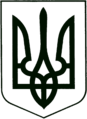 УКРАЇНА
МОГИЛІВ-ПОДІЛЬСЬКА МІСЬКА РАДА
ВІННИЦЬКОЇ ОБЛАСТІВИКОНАВЧИЙ КОМІТЕТ                                                           РІШЕННЯ №5Від 10 січня 2024 року                                              м. Могилів-ПодільськийПро внесення змін до рішення виконавчого комітету  міської ради від 29.08.2023 №267           Керуючись ст. 32 Закону України «Про місцеве самоврядування в Україні» та розглянувши клопотання начальника управління освіти міської ради Чорного М.М. від 08.01.2024 №01-11/15, -виконавчий комітет міської ради ВИРІШИВ:	1. Внести зміни до рішення виконавчого комітету міської ради від 29.08.2023 №267 «Про затвердження мережі закладів освіти Могилів-Подільської міської територіальної громади на 2023-2024 навчальний рік», а саме: викласти додаток 1 у новій редакції згідно з додатком, що додається. Все решта залишити без змін.2. Контроль за виконанням цього рішення покласти на заступника міського голови з питань діяльності виконавчих органів Слободянюка М.В.            Міський голова				                    Геннадій ГЛУХМАНЮК  Додаток               до рішення виконавчого              комітету міської ради              від 10 січня 2024 року №5Мережа закладів дошкільної освіти Могилів-Подільської міської територіальної громади               Перший заступник міського голови						                         Петро БЕЗМЕЩУК№з/пЗДОМогилів-Подільської міської територіальної громадиІ молодша І молодша ІІ молодшаІІ молодшаСередняСередняСтаршаСтаршаРізновіковаРізновіковаУСЬОГОУСЬОГО№з/пЗДОМогилів-Подільської міської територіальної громади(до 3-х років)(до 3-х років)(3-х річні)(3-х річні)(4-х річні)(4-х річні)(5-ти річні)(5-ти річні)РізновіковаРізновіковаУСЬОГОУСЬОГО№з/пЗДОМогилів-Подільської міської територіальної громадигрупидітигрупидітигрупидітигрупидітигрупидітигрупидітиЗДО №1 2542773743890010294ЗДО №2250251282265009248ЗДО №3 254259257252008222ЗДО №5000000000000Серебрійський ЗДО1250012412100370Озаринецький ЗДО00000000235235Грушанський ЗДО000000119116235Немійський ЗДО1220000130133385Бронницький ЗДО000000118117235Сказинецький ЗДО00000000116116Карпівський ЗДО 00000000120120ВСЬОГО:820561878237112947137401060